ПОСТАНОВЛЕНИЕ                                                                                        КАРАР«24» март 2021 ел                                                                                                    № 8Белешмә (өземтә) бирү буенча муниципаль хезмәт күрсәтүнең административ регламентын раслау турындаТатарстан Республикасы Икътисад министрлыгының 2021 елның 21 гыйнварындагы 05-51/316 номерлы хатын карап, «Дәүләт һәм муниципаль хезмәтләр күрсәтүне оештыру турында» 2010 елның 27 июлендәге 210-ФЗ номерлы Федераль закон нигезендә, Теләче муниципаль районы Баландыш  авыл җирлеге башкарма комитеты, карар бирә:1. Кушымта нигезендә белешмә (өземтә) бирү буенча муниципаль хезмәт күрсәтүнең административ регламентын расларга.2. «Дәүләт һәм муниципаль хезмәтләр күрсәтүне оештыру турында» 2010 елның 27 июлендәге 210-ФЗ номерлы Федераль законның 29 статьясындагы 4 өлеше нигезендә расланган белешмә (өземтә) бирү буенча муниципаль хезмәт күрсәтүнең административ регламенты нигезләмәләре электрон рәвештә дәүләт (муниципаль) хезмәтләрен  күрсәтүгә күчүнең план-графигы белән билгеләнгән срокларда кулланыла дип билгеләргә.3. 1. Теләче муниципаль районы Баландыш авыл җирлеге башкарма комитетының  04.06.2015 елнын  8 номерлы «Баландыш авыл җирлегендә йорт кенәгәсеннән, хуҗалык кенәгәсеннән өземтә, белешмә бирү муниципаль  хезмәт күрсәтүнең административ регламентын раслау турында» карары үз көчен югалткан дип танырга.4. Әлеге карар гамәлдәге законнар нигезендә үз көченә керә.5. Әлеге карарны гамәлдәге законнар нигезендә бастырып чыгарырга.Авыл җирлеге башлыгы                                             Р.Ш.МөхәммәтшинТатарстан Республикасы Теләче муниципаль районы Баландыш авыл җирлеге башкарма комитетының “24”  март  2021 ел  № 8 карарына кушымтаБелешмә (өземтә) бирү буенча муниципаль хезмәт күрсәтүнең административ регламенты 1. Гомуми нигезләмәләр1.1. Муниципаль хезмәт күрсәтүнең әлеге Административ регламенты (алга таба - Регламент) белешмә (өземтә) бирү буенча муниципаль хезмәт күрсәтүнең стандартын һәм тәртибен (алга таба-муниципаль хезмәт) билгели.1.2. Муниципаль хезмәт алучылар: физик затлар (алга таба-гариза бирүче).1.3. Муниципаль хезмәт Теләче муниципаль районы Баландыш авыл җирлеге башкарма комитеты тарафыннан (алга таба – Башкарма комитет) күрсәтелә.1.3.1. Башкарма комитетның урнашу урыны: Баландыш авылы, Гагарин ур., 4  йорт. Эш графигы:дүшәмбе-жомга: 8.00- 16.15; шимбә: 8.00-11.30; якшәмбе: ял көне.Ял итү һәм ашау өчен тәнәфес вакыты эчке хезмәт тәртибе кагыйдәләре белән билгеләнә.Белешмә телефоны 84360 55-6-10. Шәхесне раслаучы документлар буенча керергә.1.3.2. «Интернет» мәгълүмат-телекоммуникация челтәрендәге (алга таба – «Интернет»  челтәре) муниципаль район рәсми сайтының адресы: (http:// www.telache.tatar.ru.) 1.3.3. Муниципаль хезмәт, шулай ук Башкарма комитетның урнашу урыны һәм эш графигы турында мәгълүмат алынырга мөмкин: 1) Башкарма комитет биналарында урнашкан, мөрәҗәгать итүчеләр белән эшләү өчен, Муниципаль хезмәт турында визуаль һәм текстлы мәгълүматны үз эченә алган мәгълүмат стендлары аша;2) «Интернет» челтәре аша муниципаль районның рәсми сайтында (http:// www. telache.tatar.ru.); 3) Татарстан Республикасы дәүләт һәм муниципаль хезмәтләр Порталында (http://uslugi к tatar.ru) (алга таба-Республика порталы); 4) дәүләт һәм муниципаль хезмәтләр (функцияләр) бердәм порталында (http:// www.gosuslugi.ru) (алга таба-бердәм портал);5. Башкарма комитетта:		телдән мөрәҗәгать иткәндә-шәхсән яки телефон буенча; язмача (шул исәптән электрон документ формасында) мөрәҗәгать иткәндә –кәгазьдә почта аша, электрон формада электрон почта аша.1.3.4. Муниципаль хезмәт күрсәтү мәсьәләләре буенча мәгълүмат муниципаль районның рәсми сайтында бүлек белгече тарафыннан һәм Башкарма комитет биналарында, гариза бирүчеләр белән эшләү өчен, мәгълүмати стендларда урнаштырыла.Татарстан Республикасы дәүләт телләрендә мәгълүмат стендларында һәм муниципаль районның «Интернет» мәгълүмат-телекоммуникация челтәрендәге рәсми сайтында урнаштырыла торган мәгълүмат шушы Регламентның 1.1, 1.3.1, 2.5, 2.8, 2.10, 2.10, 2.11, 5.1 пунктларында (пунктчаларында) урнашкан муниципаль хезмәт турында белешмәләрне үз эченә ала.1.4. Муниципаль хезмәт күрсәтүне җайга салучы норматив хокукый актлар исемлеге (норматив хокукый актлар реквизитларын һәм аларны рәсми бастырып чыгару чыганакларын күрсәтеп) «Интернет» мәгълүмат-телекоммуникация челтәрендәге муниципаль районның рәсми сайтында, «Татарстан Республикасы дәүләт һәм муниципаль хезмәтләр реестры»  дәүләт мәгълүмат системасында урнаштырылган.1.5. Әлеге регламентта түбәндәге терминнар һәм билгеләмәләр кулланыла:җирле үзидарә органнары бирә торган белешмә (өземтә) астында түбәндәгеләр аңлана: хуҗалык кенәгәсеннән өземтә, йорт кенәгәсеннән архив өземтәсе, яшәү урыныннан белешмә.Россия Федерациясе Хөкүмәтенең «Дәүләт һәм муниципаль хезмәтләр күрсәтүнең күп функцияле үзәкләренең эшчәнлеген оештыру кагыйдәләрен раслау турында» 2012 елның 22 декабрендәге 1376 номерлы карары белән расланган дәүләти һәм муниципаль хезмәтләр күрсәтүнең күпфункцияле үзәкләренең эшчәнлеген оештыру кагыйдәләренең 34 пункты нигезендә муниципаль районның шәһәр (авыл) җирлегендә яисә Татарстан Республикасы шәһәр округында төзелгән дәүләти һәм муниципаль хезмәтләр күрсәтүнең күпфункцияле үзәгенең территориаль аерымланган структур бүлекчәсе (офисы); техник хата-муниципаль хезмәт күрсәтүче орган тарафыннан җибәрелгән һәм документка кертелгән белешмәләргә (муниципаль хезмәт күрсәтү нәтиҗәсенә) туры килмәүгә китергән хата (описка, опечатка, грамматик яки арифметик хата яисә шундый типтагы хата).Әлеге Регламентта муниципаль хезмәт күрсәтү турында гариза (алга таба – гариза) дигәндә муниципаль хезмәт күрсәтү турындагы сорату аңлашыла (27.07.2010 елның 27 июлендәге 210-ФЗ номерлы Федераль законның 2 статьясындагы 2  пункт).2. Муниципаль хезмәт күрсәтү стандарты3. Административ процедураларның составы, эзлеклелеге һәм үтәү сроклары, аларны үтәү тәртибенә карата таләпләр, шул исәптән административ процедураларны электрон формада башкару үзенчәлекләре 3.1. Муниципаль хезмәт күрсәткәндә гамәлләр тәртибен тасвирлау3.1.1. Муниципаль хезмәт күрсәтү түбәндәге процедураларны үз эченә ала:1) гариза бирүчегә консультация бирү;2) гаризаны кабул итү һәм теркәү;  3) муниципаль хезмәт күрсәтү нәтиҗәсен әзерләү;  4) гариза бирүчегә муниципаль хезмәт нәтиҗәсен бирү.3.2. Мөрәҗәгать итүчегә консультацияләр күрсәтү3.2.1. Мөрәҗәгать итүче шәхсән һәм (яки) телефон аша Башкарма комитетка муниципаль хезмәт күрсәтү тәртибе турында консультацияләр алу өчен мөрәҗәгать итә.Башкарма комитет секретаре мөрәҗәгать итүчегә, шул исәптән, муниципаль хезмәт алу өчен кирәкле документларның составы, формасы һәм эчтәлеге буенча консультацияләр бирә һәм кирәк булганда гариза бланкын тутыруда ярдәм күрсәтә.Әлеге пункт белән билгеләнә торган процедура мөрәҗәгать итүче мөрәҗәгать иткән көндә башкарыла.Процедураның нәтиҗәсе: тәкъдим ителгән документларның составы, формасы һәм эчтәлеге буенча консультацияләр, кисәтүләр.3.3. Гариза кабул итү һәм теркәү3.3.1. Мөрәҗәгать итүче шәхсән, ышанычлы зат аша яисә КФҮ аша язмача яки электрон формада белешмә (өземтә) бирү турында гариза бирә һәм әлеге регламентның 2.5 пункты нигезендә авыл башкарма комитетына документлар тапшыра.Гаризаны электрон формада кабул иткәндә бүлекнең вазыйфаи заты, гаризаларны кабул итү өчен җаваплы:а) гаризаны электрон документ әйләнеше системасында теркәүне тәэмин итә, шул ук вакытта гаризага «ведомство тарафыннан кабул ителгән» яки «эшкәртүдә» статуслары бирелә, бу исә региональ порталның «шәхси кабинетында» чагылыш таба;б) электрон имза чынбарлык шартларын, бердәм порталга мөрәҗәгать итү юлы белән үтәүне тикшерә (мөрәҗәгать итүче тарафыннан көчәйтелгән квалификацияле электрон имза белән имзаланган документларның электрон үрнәкләре тапшырылган очракта).Көчәйтелгән квалификацияле электрон култамганы тикшерү нәтиҗәсендә аның чынбарлыгы шартларын үтәмәү ачыкланмаса, Башкарма комитетның вазыйфаи заты мөрәҗәгать итүчегә гариза кергән көннән соң килүче эш көненнән дә соңга калмыйча гариза керү турында белдерүне, гаризаның теркәү номерын үз эченә алган гаризаны, гариза алу датасын, файлларның исемнәрен, аңа тапшырылган документларның исемлеген, муниципаль хезмәт нәтиҗәсен алу датасын җибәрә.Көчәйтелгән квалификацияле электрон култамганы тикшерү нәтиҗәсендә аның чынбарлыгы шартларын үтәмәү ачыкланса, Башкарма комитетның вазыйфаи заты:электрон формада кергән документларны кабул итүдән баш тарту турында карар кабул итә;мөрәҗәгать итүчегә «Электрон култамга турында» 06.04.2011 ел, № 63-ФЗ Федераль законның 11 статьясы пунктларын күрсәтеп, электрон рәвештә кабул ителгән карар турында хәбәрнамәне җибәрә. Мондый хәбәрнамәгә Башкарма комитет вазыйфаи затының көчәйтелгән квалификацияле электрон имза белән кул куела, электрон документлар әйләнеше системасында теркәлә һәм Россия Федерациясе Хөкүмәтенең 25.08.2012 ел, № 852 карары белән расланган Дәүләт һәм муниципаль хезмәтләрне алу өчен мөрәҗәгать иткәндә көчәйтелгән квалификацияле электрон култамгадан файдалану кагыйдәләренең 9 пунктында күрсәтелгән ысуллар белән җибәрелә.3.3.2. Башкарма комитет белгече башкара:гаризаны кабул итү һәм аны махсус журналда теркәү;  мөрәҗәгать итүчегә керә торган номерда бирелгән документларны кабул итү датасы, муниципаль хезмәт күрсәтүнең датасы һәм вакыты турында тамгалы гаризаның күчермәсен тапшыру.Әлеге пункт белән билгеләнә торган процедуралар түбәндәге вакыт эчендә башкарыла:гаризаны һәм документларны 15 минут эчендә кабул итү;гаризаны гариза кергән көннән алып бер эш көне эчендә теркәү.Процедураларның нәтиҗәсе: кабул ителгән һәм теркәлгән гариза. 3.4. Муниципаль хезмәт күрсәтүдә катнашучы органнарга ведомствоара соратуны формалаштыру һәм җибәрү.3.4.1. Кабул ителгән гариза нигезендә Башкарма комитет белгече ведомствоара электрон багланышлар системасы аша тәкъдим итү турында сорату җибәрә:- күчемсез милекнең Бердәм дәүләт реестрыннан өземтә (күчемсез милек объектына теркәлгән хокуклар турында һәркем өчен мөмкин булган мәгълүматлар тупланган).Әлеге пункт белән билгеләнә торган процедуралар Башкарма комитет белгеченә гариза кергән көннән алып бер көн эчендә гамәлгә ашырыла.Хакимият органнарына җибәрелгән сорату процедураларының нәтиҗәсе.3.4.2. Белешмәләр белән тәэмин итүчеләр белгечләре, ведомствоара электрон багланышлар системасы аша кергән сорату  нигезендә, соратып алына торган документларны (мәгълүматны) тапшыралар яки муниципаль хезмәт күрсәтү өчен кирәкле документларның (мәгълүматларның) булмавы турында хәбәрнамәләр (алга таба - баш тарту турында хәбәрнамә) җибәрәләр.Әлеге пунктта билгеләнә торган процедуралар түбәндәге срокларда гамәлгә ашырыла: Росреестр белгечләре җибәргән документлар (белешмәләр) буенча өч эш көненнән дә артмый.Процедураларның нәтиҗәсе: документлар (белешмәләр) яки баш тарту турында Башкарма комитетка җибәрелгән хәбәрнамә.3.5. Соралган документларны әзерләү һәм раслау (бирүдән баш тарту турында хатлар)3.5.1. Башкарма комитет белгече башкара:гаризага кушып бирелә торган документларның булу-булмавын тикшерү;Документлар (белешмәләр)булган очракта белешмә проектын (өземтә) әзерләү;документлар (белешмәләр) булмаганда, бирүдән баш тарту турында хат проектын әзерләү;белешмә (өземтә) яки авыл җирлеге башлыгына раслауга бирүдән баш тарту турында хат җибәрү.Әлеге пункт белән билгеләнә торган процедуралар мөрәҗәгать итүче мөрәҗәгать иткән мизгелдән ике эш көне эчендә гамәлгә ашырыла.Процедураларның нәтиҗәсе: белешмә проекты (өземтә) яки бирүдән баш тарту турында хатлар.3.5.2. Авыл җирлеге башлыгы белешмә (өземтә) яки бирүдән баш тарту турында хат раслый һәм Башкарма комитет белгеченә җибәрә.Мөрәҗәгать итүче нәтиҗәне электрон рәвештә алу ысулын сайлаганда мөрәҗәгать итүчегә муниципаль хезмәт нәтиҗәсен электрон документ формасында җибәрә. Әлеге пункт белән билгеләнә торган процедуралар алдагы процедураны тәмамлаганнан соң бер эш көне дәвамында башкарыла.Процедураның нәтиҗәсе: расланган белешмә (өземтә) яки бирүдән баш тарту турында хат.3.6. Гариза бирүчегә муниципаль хезмәт күрсәтү нәтиҗәсен бирү3.6.1. Башкарма комитет белгече гариза бирүчегә белешмә (өземтә) яки бирүдән баш тарту турында хат бирә.Әлеге пункт белән билгеләнә торган процедура мөрәҗәгать итүче мөрәҗәгать иткән көндә башкарыла.Процедураларның нәтиҗәсе: бирелгән белешмә (өземтә).Муниципаль хезмәт күрсәтүдән баш тарткан очракта, мөрәҗәгать итүчегә, баш тарту сәбәпләрен күрсәтеп, шулай ук телефон һәм (яки) электрон почта аша, баш тарту турында хат имзалаганнан соң, бер эш көне эчендә хат җибәрелә.3.7. Техник хаталарны төзәтү. 3.7.1. Муниципаль хезмәт нәтиҗәсе булган документта техник хата ачыкланган очракта, мөрәҗәгать итүче башкарма комитетка тапшыра:техник хатаны төзәтү турында гариза (2 номерлы кушымта);мөрәҗәгать итүчегә техник хатасы булган муниципаль хезмәт күрсәтү нәтиҗәсе буларак бирелгән документ;техник хаталар булуны дәлилләүче юридик көчкә ия документлар. Документта күрсәтелгән мәгълүматларда техник хаталарны төзәтү турында гариза бирүче (вәкаләтле вәкил) шәхсән үзе яки почта аша (шул исәптән электрон почта аша), яисә дәүләт һәм муниципаль хезмәтләрнең бердәм порталы яки дәүләт һәм муниципаль хезмәтләр күрсәтүнең күпфункцияле үзәге аша тапшырыла.3.7.2. Башкарма комитет секретаре, документларны кабул итү өчен җаваплы, техник хатаны төзәтү турында гариза кабул итә, гаризаны терки.Әлеге пункт белән билгеләнә торган процедура гариза теркәлгәннән соң бер эш көне эчендә башкарыла. Процедураның нәтиҗәсе: кабул ителгән һәм теркәлгән гариза.3.7.3. Башкарма комитет секретаре документларны карый һәм хезмәт нәтиҗәсе булган документка төзәтмәләр кертү максатларында әлеге Регламентның 3.5 пунктында каралган процедураларны гамәлгә ашыра, төзәтелгән документны мөрәҗәгать итүчедән (вәкаләтле вәкилгә) техник хата булган документның оригиналын  алу белән шәхсән үзе бирә.Әлеге пункт белән билгеләнә торган процедура техник хата ачыкланганнан соң яки җибәрелгән хата турында теләсә кайсы кызыксынган заттан гариза алганнан соң өч эш көне эчендә башкарыла. Процедураның нәтиҗәсе: гариза бирүчегә тапшырылган (юлланган) документ.  4. Муниципаль хезмәтләр күрсәтүне контрольдә тоту тәртибе һәм формалары4.1.   Муниципаль хезмәт күрсәтүнең тулылыгын һәм сыйфатын контрольдә тоту гариза бирүчеләрнең хокукларын бозу очракларын ачыклауны һәм бетерүне, муниципаль хезмәт күрсәтү процедураларының үтәлешен тикшерүне, Комитетта эшләүче вазифаи затларның гамәлләренә (гамәл кылмауларына) карата карарлар әзерләүне үз эченә ала.  Административ процедураларның үтәлешен контрольдә тоту формалары булып түбәндәгеләр тора:1) муниципаль хезмәт күрсәтү буенча документ проектларын тикшерү һәм килештерү. Тикшерү нәтиҗәсе булып проектларны имзалау тора;2) эш башкаруны алып бару буенча билгеләнгән тәртиптә тикшерүләр үткәрү;3) муниципаль хезмәт күрсәтү процедураларының үтәлешенә билгеләнгән тәртиптә контроль тикшерүләр үткәрү.Контроль тикшерүләр план нигезендә (җирле үзидарә органы эшчәнлегенең ярты еллык яки еллык планнары нигезендә башкарыла) һәм планнан тыш булырга мөмкин.  Тикшерүләр барышында муниципаль хезмәт күрсәтү белән бәйле барлык мәсьәләләр (комплекслы тикшерүләр) яки гариза бирүченең конкрет мөрәҗәгате карап тикшерелергә мөмкин.Агымдагы тикшерүне уздыру өчен электрон мәгълүматлар базасында булган белешмәләр, хезмәт корреспонденциясе, административ процедуралар башкаручы белгечләрнең телдән һәм язмача мәгълүматы, тиешле документларны исәпкә алу журналлары һәм башка мәгълүматлар файдаланыла.Муниципаль хезмәт күрсәткәндә һәм карарлар кабул иткәндә гамәлләрнең башкарылуын контрольдә тоту өчен Башкарма комитет җитәкчесенә муниципаль хезмәт күрсәтү нәтиҗәләре турында белешмәләр тапшырыла.Белгечләр административ процедураларның срокларын бозу очраклары һәм сәбәпләре турында муниципаль хезмәт күрсәтүче орган җитәкчесенә кичекмәстән хәбәр итәләр, шулай ук хокук бозуларны бетерү буенча ашыгыч чаралар күрәләр4.2. Муниципаль хезмәт күрсәтү буенча административ процедуралар тарафыннан билгеләнгән гамәлләрнең эзлеклелеге артыннан агымдагы контроль Башкарма комитет Җитәкчесенең инфраструктура үсеше буенча урынбасары, муниципаль хезмәт күрсәтү буенча эшне оештыру өчен җаваплы, шулай ук инфраструктура үсеше бүлеге белгечләре тарафыннан гамәлгә ашырыла.4.3. Агымдагы контрольне гамәлгә ашыручы вазифаи затлар исемлеге җирле үзидарә органының структур бүлекчәләре турындагы нигезләмәләр һәм вазифаи регламентлар белән билгеләнә.Үткәрелгән тикшерүләр нәтиҗәсендә гариза бирүчеләрнең хокуклары бозылу очраклары ачыкланганда, гаепле затлар Россия Федерациясе законнары нигезендә җаваплылыкка тартыла.4.4. Җирле үзидарә органы җитәкчесе мөрәҗәгать итүчеләр мөрәҗәгатьләрен вакытында карап тикшермәгән өчен җаваплы.Җирле үзидарә органының структур бүлекчәсе җитәкчесе (җитәкче урынбасары) әлеге Регламентның 3 бүлегендә күрсәтелгән административ гамәлләрне вакытында һәм (яки) тиешенчә үтәмәгән өчен җаваплы.Муниципаль хезмәт күрсәтү барышында кабул ителә (гамәлгә ашырыла) торган карарлар һәм гамәлләр (гамәл кылмау) өчен вазыйфаи затлар һәм башка муниципаль хезмәткәрләр законда билгеләнгән тәртиптә җаваплы.4.5. Муниципаль хезмәт күрсәтүне гражданнар, аларның берләшмәләре һәм оешмалары тарафыннан тикшереп тору муниципаль хезмәт күрсәткәндә җирле үзидарә органы эшчәнлегенең ачыклыгы, муниципаль хезмәт күрсәтү тәртибе турында тулы, актуаль һәм дөрес мәгълүмат алу һәм муниципаль хезмәт күрсәтү процессында мөрәҗәгатьләрне (шикаятьләрне) судка кадәр карау мөмкинлеге аша гамәлгә ашырыла.5. Муниципаль хезмәт күрсәтүче органның, дәүләт һәм муниципаль хезмәтләр күрсәтүнең күпфункцияле үзәгенең, оешмаларның, шулай ук аларның вазыйфаи затларының, муниципаль хезмәткәрләрнең  карарларына һәм гамәлләренә (гамәл кылмауларына) шикаять бирүнең судка кадәр (судтан тыш) тәртибе5.1. Муниципаль хезмәт алучылар Башкарма комитет хезмәткәрләренең Муниципаль хезмәт күрсәтүдә катнашучы гамәлләренә (гамәл кылмауларына), Башкарма комитет җитәкчесенә яки муниципаль берәмлек башлыгына судка кадәр тәртиптә шикаять бирергә хокуклы.Гариза бирүче шул исәптән түбәндәге очракларда шикаять белән мөрәҗәгать итә ала:1) гариза бирүченең муниципаль хезмәт күрсәтү турындагы гаризасын теркәү вакытын бозу;2) муниципаль хезмәт күрсәтү вакытын бозу;3) мөрәҗәгать итүчедән документларны яисә мәгълүматны таләп итү яисә муниципаль хезмәт күрсәтү өчен Россия Федерациясе, Татарстан Республикасы, Теләче муниципаль районы норматив хокукый актларында каралмаган гамәлләрне башкару;4) муниципаль хезмәт күрсәтү өчен Россия Федерациясе, Татарстан Республикасы, Теләче муниципаль районы норматив хокукый актларында каралган документларны мөрәҗәгать итүчедән кабул итүдән баш тарту;5) федераль законнар һәм алар нигезендә кабул ителгән Россия Федерациясенең башка норматив хокукый актлары, Татарстан Республикасы законнары һәм башка норматив хокукый актлары, муниципаль хокукый актлар белән баш тарту нигезләре каралмаган очракта, муниципаль хезмәт күрсәтүдән баш тарту;6) мөрәҗәгать итүчедән Россия Федерациясе, Татарстан Республикасы, Теләче муниципаль районы норматив хокукый актларында каралмаган муниципаль хезмәт күрсәткәндә таләп;7) муниципаль хезмәт күрсәтү нәтиҗәсендә бирелгән документларда Башкарма комитет, Башкарма комитетның вазыйфаи затының җибәрелгән ялгышларны һәм хаталарны төзәтүдән баш тартуы яки мондый төзәтүләрнең билгеләнгән срокларын бозуы;8) муниципаль хезмәт күрсәтү нәтиҗәләре буенча документлар бирү вакытын яки тәртибен бозу;9) сәбәпләре федераль законнар һәм алар нигезендә кабул ителгән Россия Федерациясенең башка норматив хокукый актлары, Татарстан Республикасы законнары һәм башка норматив хокукый актлары, муниципаль хокукый актлар белән каралмаган очракта, муниципаль хезмәт күрсәтүне туктатып тору;10) муниципаль хезмәт күрсәткәндә мөрәҗәгать итүченең муниципаль хезмәт күрсәтү өчен кирәкле документларны кабул итүдән баш тартканда яисә муниципаль хезмәт күрсәтүдән баш тартканда, № 210-ФЗ Федераль законның 7 статьясындагы 1 өлешенең 4 пунктында каралган очраклардан тыш, гариза бирүченең таләпләре, аларның булмавы һәм (яисә) дөреслеге күрсәтелмәгән.5.2. Муниципаль хезмәт күрсәтә торган орган, муниципаль хезмәт күрсәтә торган органда эшләүче вазифаи зат, муниципаль хезмәткәр, муниципаль хезмәт күрсәтә торган орган җитәкчесе тарафыннан кабул ителгән карарларга һәм кылынган гамәлләргә (гамәл кылмауларына) шикаять язма формада кәгазьдә яки электрон формада бирелә.Шикаятьне почта аша,КФҮ аша, "Интернет" мәгълүмат-телекоммуникация челтәреннән файдаланып, Теләче муниципаль районының рәсми сайтыннан (http://www.telache.tatarstan.ru), Татарстан Республикасының дәүләти һәм муниципаль хезмәтләр бердәм порталыннан (http://uslugi.tatar.ru/), Дәүләти һәм муниципаль хезмәтләр (функцияләр) Бердәм порталыннан (http://www.gosuslugi.ru/) файдаланып, шулай ук мөрәҗәгать итүчене шәхсән кабул иткәндә тапшырыларга мөмкин.5.3. Муниципаль хезмәт күрсәтүче органга яисә югары органга (булган очракта) кергән шикаять аны теркәгән көннән алып унбиш эш көне эчендә каралырга тиеш, ә муниципаль хезмәт күрсәтүче орган тарафыннан документлар кабул итүдән баш тарткан очракта, мөрәҗәгать итүчедән документлар кабул итүдән яки җибәрелгән  хаталарны төзәтүдә яисә мондый төзәтүләрнең билгеләнгән срогы бозылуга шикаять бирелгән очракта - аны теркәгән көннән биш эш көне эчендә.5.4. Шикаять үз эченә түбәндәге мәгълүматны алырга тиеш:1) карарларына һәм гамәлләренә (гамәл кылмавына) карата шикаять белдерелә торган хезмәт күрсәтүче органның, хезмәтне күрсәтүче органның вазыйфаи затының яисә муниципаль хезмәткәрнең исеме;2) мөрәҗәгать итүченең фамилиясе, исеме, атасының исеме (соңгысы - булган очракта), яшәү урыны турында белешмәләр йә мөрәҗәгать итүченең - физик затның исеме, урнашу урыны турында белешмәләр, шулай ук элемтә телефоны номеры (номеры), электрон почта адресы (адресы) һәм мөрәҗәгать итүчегә җавап бирелергә тиешле почта адресы (булган очракта);3) муниципаль хезмәт күрсәтүче органның, муниципаль хезмәт күрсәтүче органның вазыйфаи затының яисә муниципаль хезмәткәрнең шикаять белдерелә торган карарлары һәм гамәлләре (гамәл кылмавы) турында белешмәләр;4) муниципаль хезмәт күрсәтүче органның, муниципаль хезмәт күрсәтүче органда эшләүче вазифаи затның яки муниципаль хезмәткәрнең шикаять белдерелә торган карарлары һәм гамәлләре (гамәл кылмаулары) турында мәгълүматлар;5.5. Шикаятькә шикаятьтә язылган хәлләрне раслый торган документларның күчермәләре беркетелергә мөмкин. Бу очракта шикаятьтә аңа теркәп бирелә торган документлар исемлеге китерелә.5.6. Шикаятьне карау нәтиҗәләре буенча түбәндәге карарларның берсе кабул ителә:1) шикаятьнең кабул ителгән карарны юкка чыгару, муниципаль хезмәт күрсәтү нәтиҗәсендә бирелгән документларда җибәрелгән хаталар һәм ялгышларны төзәтү, гариза бирүчегә Россия Федерациясе норматив хокукый актлары, Татарстан Республикасы норматив хокукый актлары, муниципаль хокукый актлар белән каралмаган материаль чараларны кире кайтару рәвешендә канәгатьләндерелүе турындагы карар;2) шикаятьне канәгатьләндерүдән баш тартыла. Әлеге пунктта күрсәтелгән карар кабул ителгән көннән соң килә торган көннән дә соңга калмыйча, мөрәҗәгать итүчегә язма рәвештә яки мөрәҗәгать итүченең теләге буенча электрон рәвештә шикаятьне карап тикшерү нәтиҗәләре турында дәлилләнгән җавап җибәрелә.   5.7. Шикаять канәгатьләндерелергә тиешле дип танылган очракта, мөрәҗәгать итүчегә җавап итеп, муниципаль хезмәт күрсәткәндә ачыкланган җитешсезлекләрне кичекмәстән бетерү максатларында Башкарма комитет тарафыннан гамәлгә ашырыла торган гамәлләр турында мәгълүмат бирелә, шулай ук китерелгән уңайсызлыклар өчен гафу үтенәләр һәм муниципаль хезмәт күрсәтү максатларында мөрәҗәгать итүчегә кылырга тиешле алдагы гамәлләр турында мәгълүмат күрсәтелә.5.8. Шикаять канәгатьләндерелергә тиеш түгел дип танылган очракта, мөрәҗәгать итүчегә җавап итеп, кабул ителгән карарның сәбәпләре турында дәлилләнгән аңлатмалар, шулай ук кабул ителгән карарга шикаять бирү тәртибе турында мәгълүмат бирелә.5.9. Шикаятьне карау барышында яки нәтиҗәләре буенча административ хокук бозу яки җинаять составы билгеләре ачыкланган очракта, шикаятьләрне карау вәкаләте бирелгән вазыйфаи зат, хезмәткәр гамәлдәге материалларны кичекмәстән прокуратура органнарына җибәрә.1 номерлы кушымта   Башкарма комитетка (җирле үзидарә органы исеме,муниципаль берәмлек исеме)(кемнән) ____________________________________________________________________ (алга таба-мөрәҗәгать итүче).(фамилиясе, исеме, атасының исеме, паспорт мәгълүматлары, яшәү урыны буенча теркәлү, телефон)Гаризабелешмә (өземтә) бирү турында Белешмә (өземтә) бирүегезне сорыйм)_______________________.                                                                (белешмә төрен күрсәтергә) Адрес буенча:_________________________________________________________ Гаризага түбәндәге документларны кушып бирәм: 1. ____________________________________________________________________ 2. ____________________________________________________________________ 3. ____________________________________________________________________ Муниципаль хезмәт күрсәтү нәтиҗәләре турында түбәндәге ысул белән хәбәр итүегезне сорыйм ____________________________________ ________________/_________________/___________________________(дата)                        (имза)               (Ф.И.А.И.)2 номерлы кушымтаТатарстан Республикасы Теләче муниципаль районы ____________ авыл җирлеге Башкарма комитеты җитәкчесенә(кемнән)__________________________Техник хаталарны төзәтү турында гаризаМуниципаль хезмәт күрсәтү барышында җибәрелгән хата турында хәбәр итәм. _______________________________________________________________(хезмәтнең атамасы)Язылган:_________________________________________________________________________________________________________Дөрес мәгълүматлар:__________________________________________________________________________________________________________________Җибәрелгән техник хатаны төзәтүегезне һәм муниципаль хезмәт күрсәтү нәтиҗәсе булып торган документка тиешле үзгәрешләр кертүегезне сорыйм.  Түбәндәге документларны терким:1.2.3.Техник хатаны төзәтү турындагы гаризаны кире кагу хакында карар кабул ителгән очракта, әлеге карарны:электрон документны E-mail адресына җибәрү юлы белән:_______;  - расланган күчермә рәвешендә кәгазь чыганакта почта аша ____________________________________________________________ адресына юллавыгызны сорыйм.  Әлеге гаризага кертелгән, шәхесемә һәм мин вәкиле булып торган затка кагылышлы, шулай ук минем тарафтан түбәндә кертелгән белешмәләрнең дөрес булуын раслыйм. Гаризага теркәлгән документлар (документларның күчермәләре) Россия Федерациясе законнары белән билгеләнгән таләпләргә җавап бирә, гаризаны тапшыру вакытына әлеге документлар гамәлдә һәм алардагы мәгълүматлар дөрес. Миңа күрсәтелгән муниципаль хезмәтнең сыйфатын бәяләү буенча ______________________ телефоны аша сораштыруда катнашырга ризалыгымны бирәм.       ______________				_________________ ( ________________)	(көне, ае, елы)						(имза)		(фамилиясе, исеме, атасының исеме)Кушымта (белешмә)Муниципаль хезмәт күрсәтү өчен җаваплы һәм аның үтәлешен контрольдә тотучы вазыйфаи затлар реквизитлары,Теләче муниципаль районы Баландыш  авыл җирлеге башкарма комитеты
Муниципаль хезмәт күрсәтүне контрольдә тотучы вазыйфаи затларның реквизитлары РЕСПУБЛИКА ТАТАРСТАН              ИСПОЛНИТЕЛЬНЫЙ     КОМИТЕТ БАЛАНДЫШСКОГО        СЕЛЬСКОГО  ПОСЕЛЕНИЯ             ТЮЛЯЧИНСКОГО     МУНИЦИПАЛЬНОГО РАЙОНА    Гагарина ул., д. 4, с. Баландыш, 422098тел. (факс): (84360) 55-6-10, E-mail: Bln.Tul@tatar.ru 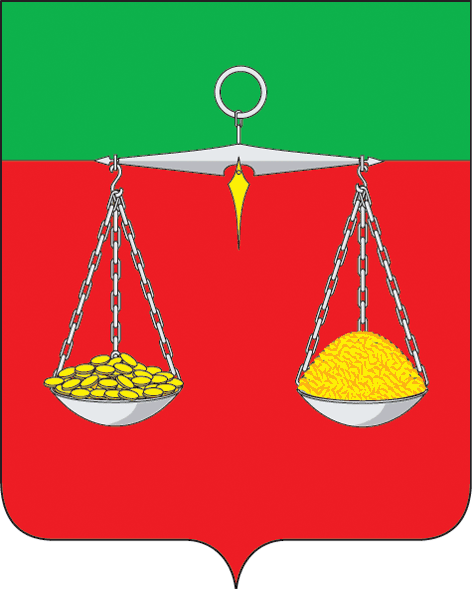 ТАТАРСТАН РЕСПУБЛИКАСЫТЕЛӘЧЕ МУНИЦИПАЛЬ РАЙОНЫ     БАЛАНДЫШ АВЫЛ              БАШКАРМА  КОМИТЕТЫ                          ҖИТӘКЧЕСЕГагарин ур., 4 нче йорт, Баландыш авылы, 422098тел. (факс): (84360) 55-6-10 E-mail: Bln.Tul@tatar.ruОКПО 93053609  ОГРН 1061675010154  ИНН/КПП 1619004362/161901001ОКПО 93053609  ОГРН 1061675010154  ИНН/КПП 1619004362/161901001ОКПО 93053609  ОГРН 1061675010154  ИНН/КПП 1619004362/161901001Муниципаль хезмәт күрсәтү стандартына булган таләпнең атамасы Стандартка карата таләпләр эчтәлегеКүрсәтелә торган хезмәтне яки таләпне билгели торган норматив акт2.1. Муниципаль хезмәт атамасыБелешмә (өземтә) бирү Муниципаль берәмлек уставы;Гражданнар кодексы; Җир кодексы; Торак кодексы; Нотариат турында законнар нигезләре,1997 елның 21  июлендәге 122-ФЗ номерлы федераль закон; 2003 елның 11 июнендәге 74-ФЗ номерлы Федераль закон;2010 елның 27 июлендәге 210-ФЗ номерлы Федераль закон; Росрегистрация боерыгы2.2. Җирле үзидарәнең муниципаль хезмәтне турыдан-туры күрсәтүче башкарма-боеру органы исемеБашкарма комитетМуниципаль берәмлек уставы2.3. Муниципаль хезмәт күрсәтү нәтиҗәсенең тасвирламасыБелешмә (өземтә).Муниципаль хезмәт күрсәтүдән телдән яки язмача баш тартуМуниципаль берәмлек уставыРФ ГК, РФ ЗК, РФ ТК, нотариат турында законнар нигезләре, 122-ФЗ, 74-ФЗ, 210-ФЗ, Росрегистрация боерыгы2.4. Муниципаль хезмәт күрсәтү вакыты, шул исәптән муниципаль хезмәт күрсәтүдә катнаша торган оешмаларга мөрәҗәгать итү кирәклеген исәпкә алып, Россия Федерациясе законнарында туктатып тору мөмкинлеге каралган очракта, муниципаль хезмәт күрсәтүне туктатып тору вакыты, муниципаль хезмәт күрсәтүне күрсәтү нәтиҗәсе булган документларны бирү (җибәрү) вакыты                                                Гаризаны теркәгәннән соң өч эш көненнән дә артмый.Мөрәҗәгать иткән көнне муниципаль хезмәт күрсәтүдән телдән баш тарту.Муниципаль хезмәт күрсәтү вакытын туктатып тору каралмаган.Муниципаль хезмәт нәтиҗәсе булып торучы документ мөрәҗәгать итүче мөрәҗәгате көнендә гамәлгә ашырыла.Муниципаль хезмәт нәтиҗәсе булган документ гаризада күрсәтелгән элемтә ысулын кулланып (почта аша яки электрон адреска) муниципаль хезмәт нәтиҗәсен рәсмиләштерү һәм теркәү көнендә гамәлгә ашырыла2.5. Муниципаль хезмәт күрсәтү өчен, шулай ук мөрәҗәгать итүче тарафыннан тапшырылырга тиешле муниципаль хезмәт күрсәтүләр өчен кирәкле һәм мәҗбүри булган хезмәт күрсәтүләр өчен законнар чыгаручы яисә башка норматив хокукый актлар нигезендә кирәкле документларның тулы исемлеге, аларны мөрәҗәгать итүче тарафыннан алу ысуллары, шул исәптән электрон формада, аларны тапшыру тәртибеМуниципаль хезмәт алу өчен гариза бирүче түбәндәге документларны тапшыра:1) шәхесне раслаучы документ;2) мөрәҗәгать итүче вәкиленең вәкаләтләрен раслаучы документ, мөрәҗәгать итүче вәкиленең муниципаль хезмәт күрсәтүне сорап мөрәҗәгать иткән очракта (физик затларның законлы вәкилләреннән тыш);3) гариза:- документ формасында кәгазьдә (1 номерлы кушымта);- «Электрон имза турында»  2011 елның 6 апрелендәге  № 63-ФЗ номерлы Федераль закон таләпләренә туры китереп, Республика порталы аша мөрәҗәгать иткәндә имзаланган электрон формада (тиешле мәгълүматларны интерактив формага кертү юлы белән тутырыла);4) әгәр муниципаль хезмәт күрсәтү өчен мөрәҗәгать итүче булмаган затның персональ мәгълүматларын эшкәртү кирәк булса һәм әгәр федераль закон нигезендә мондый персональ мәгълүматларны эшкәртү күрсәтелгән затның ризалыгы белән башкарылырга мөмкин булса, мөрәҗәгать итүче муниципаль хезмәт алу өчен мөрәҗәгать иткәндә күрсәтелгән затның яисә аның законлы вәкиленең шәхси мәгълүматларын эшкәртүгә ризалыгын алуны раслаучы документлар тапшыра. Рөхсәт алуны раслаучы документлар, шул исәптән, электрон документ формасында да тапшырылырга мөмкин;5) йорт кенәгәсен саклау бурычы 31.12.2017 елга кадәр торак биналарның милекчеләренә йөкләнгән очракта, мөрәҗәгать итүче тарафыннан йорт кенәгәсе тапшырыла;6) шәхси торак йортка хокук билгели торган документлар (әгәр милек хокукы күчемсез милекнең Бердәм дәүләт реестрында теркәлмәгән булса) – хуҗалык кенәгәсеннән өземтә өчен.Муниципаль хезмәт алу өчен гариза бланкын гариза бирүче Башкарма комитетта шәхси мөрәҗәгать иткәндә ала ала. Бланкның электрон формасы Башкарма комитетның рәсми сайтында урнаштырылган.Мөрәҗәгать итүче гаризаны һәм аңа теркәп бирелә торган документларны кәгазьдә түбәндәге ысулларның берсен кулланып тапшыра (җибәрә) ала:- шәхсән (гариза бирүче исеменнән ышанычнамә нигезендә эш итүче зат тарафыннан);- почта аша.Гариза һәм документлар шулай ук гариза бирүче тарафыннан Республика порталы аша электрон документлар рәвешендә тапшырылырга (җибәрелергә) мөмкин .2.6. Дәүләт органнары, җирле үзидарә органнары һәм дәүләт органнары яки җирле үзидарә органнары карамагында булган, шулай ук мөрәҗәгать итүче аларны, шул исәптән электрон формада алу ысулларын, аларны бирү тәртибен, дәүләт органы, җирле үзидарә органы яисә әлеге документлар белән эш итүче оешма карамагында булган муниципаль хезмәт күрсәтү өчен норматив хокукый актлар нигезендә кирәкле документларның тулы исемлегеВедомствоара мәгълүмат хезмәттәшлеге кысаларында алына торган документлар:  1. Күчемсез милекнең Бердәм дәүләт реестрыннан өземтә.2.7. Муниципаль хезмәт күрсәтү өчен кирәкле документларны кабул итүдән баш тарту өчен нигезләрнең тулы исемлегеДокументларны кабул итүне кире кагу өчен сәбәпләр:1) документларның тиешле булмаган зат тарафыннан тапшырылуы;2) тапшырылган документларның әлеге регламентның 2.5 пунктында күрсәтелгән таләпләргә һәм документлар исемлегенә туры килмәве;3) гаризада һәм аңа теркәлгән документларда аларның эчтәлеген төгәл аңларга мөмкинлек бирми торган килешенмәгән төзәтүләр, җитди кимчелекләр бар;4) документларны тиешле булмаган органга  тапшыру.2.8. Муниципаль хезмәт күрсәтүне туктатып тору яисә кире кагу өчен нигезләрнең тулы исемлегеХезмәт күрсәтүне туктатып тору өчен нигезләр каралмаган.Кире кагу өчен нигезләр:мөрәҗәгать итүче тарафыннан документлар тулы күләмдә тапшырылмаган, йә гаризада һәм (яки) документларда тулы булмаган һәм (яки) дөрес булмаган мәгълүмат бар;Башкарма комитет карамагында яшәү (тору) урыны буенча гражданны теркәүне раслаучы белешмәләрнең булмавы.2.9. Муниципаль хезмәт күрсәткән өчен алына торган дәүләт пошлинасын яисә башка түләүне алу тәртибе, күләме һәм алу нигезләреМуниципаль хезмәт бушлай күрсәтелә2.10. Муниципаль хезмәт күрсәтү өчен кирәкле һәм мәҗбүри булган хезмәтләр исемлеге, шул исәптән муниципаль хезмәт күрсәтүдә катнаша торган оешмалар тарафыннан бирелә торган документ (-лар) турында белешмәләрКирәкле һәм мәҗбүри хезмәтләр күрсәтү таләп ителми2.11. Муниципаль хезмәт күрсәтү өчен кирәкле һәм мәҗбүри булган хезмәтләр өчен түләү күләмен исәпләү методикасы турындагы мәгълүматны да кертеп, мондый хезмәтләр өчен түләү алу тәртибе, күләме һәм алыну нигезләреКирәкле һәм мәҗбүри хезмәтләр күрсәтү таләп ителми2.12. Муниципаль хезмәт күрсәтү, муниципаль хезмәт күрсәтүдә катнашучы оешма тарафыннан күрсәтелә торган хезмәт күрсәтү турында гариза биргәндә һәм мондый хезмәтләр күрсәтү нәтиҗәсен алганда чиратта көтүнең максималь вакытыМуниципаль хезмәттән файдалану турында гариза бирү вакыты, чират булган очракта, 15 минуттан артмаска тиеш.Муниципаль хезмәт күрсәтү нәтиҗәсен алганда чиратта көтүнең максималь вакыты 15 минуттан артмаска тиеш    2.13. Гариза бирүченең муниципаль хезмәттән һәм муниципаль хезмәт күрсәтүдә катнаша торган оешма тарафыннан күрсәтелә торган хезмәттән файдалану турындагы гаризасын теркәү, шул исәптән электрон формада теркәү вакыты һәм тәртибеГариза килгәннән соң бер эш көне дәвамында.Ял (бәйрәм) көнендә электрон формада алынган гариза ялдан (бәйрәмнән) соң килә торган эш көнендә теркәлә2.14. Муниципаль хезмәт күрсәтелә торган бүлмәләргә, көтү залына, муниципаль хезмәт күрсәтү турында гаризалар тутыру урыннарына, аларны тутыру үрнәкләре һәм һәр муниципаль хезмәтне күрсәтү өчен кирәкле документлар исемлеге булган мәгълүмат стендларына, мондый хезмәт күрсәтү тәртибе турында визуаль, текстлы һәм мультимедияле мәгълүматны урнаштыруга һәм рәсмиләштерүгә, шул исәптән инвалидларны социаль яклау турында федераль законнар һәм Татарстан Республикасы законнары нигезендә күрсәтелгән объектларга инвалидлар өчен керү мөмкинлеген тәэмин итүгә карата таләпләр                         Муниципаль хезмәт күрсәтү янгынга каршы система һәм янгын сүндерү системасы, документлар тутыру өчен кирәкле җиһаз, мәгълүмат стендлары булган биналарда һәм бүлмәләрдә башкарыла.Инвалидларның муниципаль хезмәт күрсәтү урынына тоткарлыксыз керү мөмкинлеге тәэмин ителә (бинага уңайлы керү-чыгу һәм аның эчендә хәрәкәт итү).Муниципаль хезмәт күрсәтү тәртибе турында визуаль, текстлы һәм мультимедияле мәгълүмат гариза бирүчеләр өчен уңайлы урыннарда, шул исәптән инвалидларның чикләнгән мөмкинлекләрен исәпкә алып урнаштырыла                                                            2.15. Муниципаль хезмәтнең ачыклыгы һәм сыйфаты күрсәткечләре, шул исәптән мөрәҗәгать итүченең муниципаль хезмәт күрсәткәндә вазыйфаи затлар белән үзара хезмәттәшлеге саны һәм аларның дәвамлылыгы, муниципаль хезмәт күрсәтү барышы турында мәгълүмат алу мөмкинлеге, шул исәптән мәгълүмати-коммуникация технологияләрен кулланып, дәүләт һәм муниципаль хезмәтләр күрсәтүнең күпфункцияле үзәгендә (шул исәптән тулы күләмдә), җирле үзидарәнең башкарма күрсәтмә органы органының теләсә кайсы территориаль бүлекчәсендә, мөрәҗәгать итүчене сайлау буенча (экстерриториаль принцип) муниципаль хезмәт алуның мөмкинлеге булу, яки булмау, Федераль законның 15.1 статьясында каралган күпфункцияле үзәкләрдә берничә дәүләт һәм (яисә) муниципаль хезмәт күрсәтү турында гарызнамә (комплекслы гарызнамә) ярдәмендә;Муниципаль хезмәттән һәркем файдалана алу күрсәткечләре:                                                  бина җәмәгать транспортыннан файдалану мөмкинлеге зонасында урнашкан;белгечләрнең, шулай ук гариза бирүчеләрдән документлар кабул итә торган бүлмәләрнең җитәрлек санда булуы;«Интернет» челтәрендәге мәгълүмат стендларында, мәгълүмати ресурсларда, дәүләт һәм муниципаль хезмәтләрнең Бердәм порталында муниципаль хезмәт күрсәтү ысуллары, тәртибе һәм сроклары турында тулы мәгълүмат булу;инвалидларга башкалар белән тигез дәрәҗәдә хезмәтләрдән файдаланырга комачаулаучы каршылыкларны узуда ярдәм итү. Муниципаль хезмәт күрсәтүнең сыйфаты түбәндәгеләрнең булмавы белән билгеләнә:мөрәҗәгать итүчеләрдән документлар кабул иткәндә һәм аларга документларны тапшырганда чират булмау;муниципаль хезмәт күрсәтү срокларын бозу очрагы булмау; муниципаль хезмәт күрсәтүче муниципаль хезмәткәрләрнең гамәлләренә (гамәл кылмауларына) шикаятьләр булмау;муниципаль хезмәт күрсәтүче муниципаль хезмәткәрләрнең мөрәҗәгать итүчеләргә карата тупас, игътибарсыз мөнәсәбәтенә карата шикаятьләр булмау. Муниципаль хезмәт күрсәтү турындагы соратуны биргәндә һәм муниципаль хезмәт нәтиҗәсен алганда, муниципаль хезмәт күрсәтүче вазыйфаи затның һәм мөрәҗәгать итүченең үзара хезмәттәшлеге күздә тотыла. Аралашу дәвамлылыгы регламент белән билгеләнә.Муниципаль хезмәт күрсәтүнең барышы турында мәгълүмат гариза бирүче тарафыннан сайттан  www.telache.tatar.ru, Дәүләт һәм муниципаль хезмәтләр күрсәтүнең бердәм порталында, КФҮтә алынырга мөмкин.http://www.telache.tatar.ruДәүләт һәм муниципаль хезмәтләр күрсәтүнең күпфункцияле үзәге (алга таба – КФҮ) аша муниципаль хезмәт күрсәтү КФҮнең ерактагы эш урыннарында гамәлгә ашырылмый.Муниципаль хезмәт экстерриториаль принцип буенча һәм комплекслы мөрәҗәгать составында күрсәтелми2.16. Башка таләпләр, шул исәптән экстерриториаль принцип буенча муниципаль хезмәт күрсәтү үзенчәлекләрен (муниципаль хезмәт экстерриториаль принцип буенча күрсәтелсә) һәм электрон рәвештә муниципаль хезмәт күрсәтү үзенчәлекләрен исәпкә ала торганМуниципаль хезмәтне электрон рәвештә алу тәртибе турында консультацияне Интернет-кабул итү бүлмәсе яки Татарстан Республикасы дәүләт һәм муниципаль хезмәтләр Порталы аша алырга мөмкин. Муниципаль хезмәт электрон формада күрсәтелгәндә, гариза бирүче түбәндәгеләргә хокуклы:а) бердәм порталда яки региональ порталда урнаштырылган муниципаль хезмәт күрсәтү тәртибе һәм сроклары турында мәгълүмат алырга;б)  Төбәк порталындагы «Шәхси кабинет» тан файдаланып, гаризаның электрон формасын тутыру юлы белән муниципаль хезмәт күрсәтү турындагы гаризаны электрон документ рәвешендә тапшырырга.Региональ порталның «Шәхси кабинет» аша муниципаль хезмәт күрсәтү өчен кирәкле документлар җибәргәндә көчәйтелгән квалификацияле электрон имза кулланыла. Мөрәҗәгать итүче Россия Федерациясе Хөкүмәтенең 25.06.2012 ел, № 634 карарында каралган очракларда гади электрон имза кулланырга хокуклы;в) муниципаль хезмәт күрсәтү турында электрон формада бирелгән гаризаларны үтәү барышы турында мәгълүматлар алырга;г) региональ портал ярдәмендә муниципаль хезмәт күрсәтү сыйфатын бәяләүгә;д) муниципаль хезмәт күрсәтү нәтиҗәсен электрон документ формасында алырга;е) бүлекнең карарларына һәм гамәлләренә (гамәл кылмауларына) шикаять бирергә, шулай ук аның вазыйфаи затларына, муниципаль хезмәткәрләрнең муниципаль районның рәсми сайты, төбәк порталы, федераль дәүләт мәгълүмат системасы порталы аша дәүләт һәм муниципаль хезмәтләр күрсәтүче органнар, аларның вазыйфаи затлары, дәүләт һәм муниципаль хезмәткәрләр тарафыннан башкарылган карарларга һәм гамәлләргә (гамәл кылмауларына) судка кадәр шикаять бирү процессын тәэмин итә торган шикаять бирергә.ВазифасыТелефоныЭлектрон адресыБашкарма комитет җитәкчесе8436055-6-10Bln.Tul @tatar.ruСекретарь8436055-6-10Bln.Tul @tatar.ruВазифасыТелефоныЭлектрон адресыҖирлек башлыгы 8436055-6-10Bln.Tul @tatar.ru